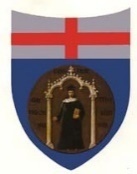 Università degli Studi di GenovaDipartimento di Scienze Politiche e Internazionalia.a. 2022-2023Nell’ambito del Convegno storico internazionale/Seminario creditizzatoL’Europa a un bivioLa Conferenza internazionale di Genova del 1922Genova, 10-12 ottobre 202212 ottobre 2022Ore 15.00-17.00Aula Mazzini (Palazzo dell’Università, Via Balbi 5, III Piano)SimulazioneConferenza di Genova 2022 Prospettive di pace per l’UcrainaOrdine del giorno:La guerra come “inutile strage”: come costruire percorsi internazionali di pace e disarmo;Le sanzioni sono uno strumento di pressione efficace?Pace e diritti: l’integrazione dell’Ucraina nell’Unione Europea. Associazione o Membership?Partecipanti: Studenti di Scienze Politiche e Internazionali, Storia e Studenti delle Scuole Superiori;Responsabile scientifico: Prof.ssa Daniela Preda; Referente: Prof. Guido Levi;Iscrizione nell’omonima pagina di aulawebAl termine della Simulazione, in collaborazione con l’Associazione Clio92 e la Sezione Territoriale Liguria della Società Nazionale Debate Italia, si terrà un DEBATEdi carattere storico, seguendo il protocollo World School Debate ridotto. Per informazioni e modalità di partecipazione si rinvia alla pagina di Aulaweb 